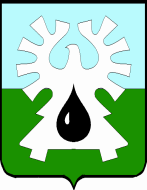 ГОРОДСКОЙ ОКРУГ УРАЙХАНТЫ-МАНСИЙСКОГО АВТОНОМНОГО ОКРУГА-ЮГРЫ         ДУМА ГОРОДА УРАЙ          РЕШЕНИЕ от 26 февраля 2021 года                                        	                                 № 16О внесении изменений в устав города УрайРассмотрев представленный главой города Урай проект муниципального правового акта о внесении изменений в устав города Урай, Дума города Урай решила:Внести в устав города Урай следующие изменения:Абзац второй части 4 статьи 18 признать утратившим силу.Часть 5 статьи 21 изложить в новой редакции:        «5. Депутаты Думы города осуществляют свои полномочия на непостоянной основе.         На постоянной основе в Думе города может работать один депутат.        Депутат Думы города, работающий в Думе города на постоянной основе, определяется в соответствии с решением Думы города.».Пункт 2 части 1 статьи 43 изложить в новой редакции:        «2) отдых, обеспеченный установлением нормальной продолжительности рабочего (служебного времени), предоставлением выходных дней и нерабочих праздничных дней, а также ежегодного оплачиваемого отпуска и отпуска за ненормированный рабочий день - 10 календарных дней;».  2. Направить решение в Управление Министерства юстиции                          Российской Федерации по Ханты-Мансийскому автономному округу - Югре для государственной регистрации.3. Опубликовать решение в газете «Знамя» в течение 7 дней со дня его поступления из  Управления Министерства юстиции Российской Федерации по Ханты-Мансийскому автономному округу - Югре после государственной регистрации.        4.  Изменения в статьи 18, 21 и 43 устава города Урай, предусмотренные настоящим решением, применяются после истечения срока полномочий Думы города шестого созыва.  Председатель Думы города Урай                Исполняющий обязанности                                                                            главы города Урай_______________ Г.П.Александрова             _______________ А.Ю. Ашихмин                                                                             _______________ 2021 год     